Turnaj Delphina Cup 2017    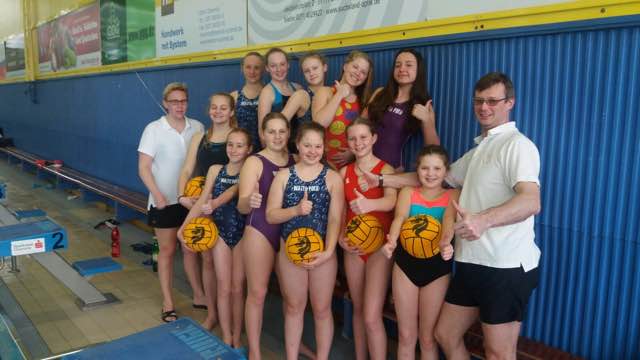 Družstvo juniorek ve složení  Eliška Vlášková, Linda Sklenářová, Bára Svatošová, Martina Hobzová, Timea Poláková, Milena Skalová, Fanynka Makovská, Barča Rothanzlová, Maruška Hobzová, Lucka Čápová, Linda Vítová se zúčastnilo turnaje juniorek v německém Chemnitzu.  Cílem turnaje bylo získat nové zkušenosti i z mezinárodního turnaje, porovnat své fyzické síly s lepšími celky a získat inspiraci a motivaci do dalších tréninků a zápasů a také vytvořit nový kolektiv dívek, který by mohl dál pokračovat v soutěži dorostenek nebo dívek jako jeden tým. Během turnaje děvčata odehrála 4 zápasy s mnohem zkušenějšími týmy.  Zápas od zápasu bylo vidět velké zlepšení u každé z nich, bojovnost a nasazení u většiny, ale také nedostatky ve fyzické kondici. Velké poděkování patří doprovodu z řad rodičů – p. Rothanzlové, p. Čápové a především trenérovi ml. žáků Bertovi Vláškovi, který se turnaje zúčastnil jako rozhodčí a velkou měrou přispěl ke klidnému průběhu. V  sobotu jsme měly možnost sledovat zápas 1. bundesligy žen mezi Černými perlami Chemnitz (kde hrály i hráčky z Čech) a SV BW Bochum, který vyhrály Černé perly . Tímto ještě jednou děkuji všem, kteří se podíleli na hladkém průběhu turnaje a hlavně holkám za jejich účast a nasazení. Celkové výsledky, fotografie a informace o dalších zápasech: http://scc1892.de/2-delfina-deutschland-cup/http://scc1892.de/veranstaltung/2-delfina-deutschland-cup-2017/Družstva : CZ- National TeamHradec KraloveKVP PiestanyNordrhein-Westfalen-Auswahl - NRVSüdwestfalen- AuswahlSV EsslingenSC Chemnitz 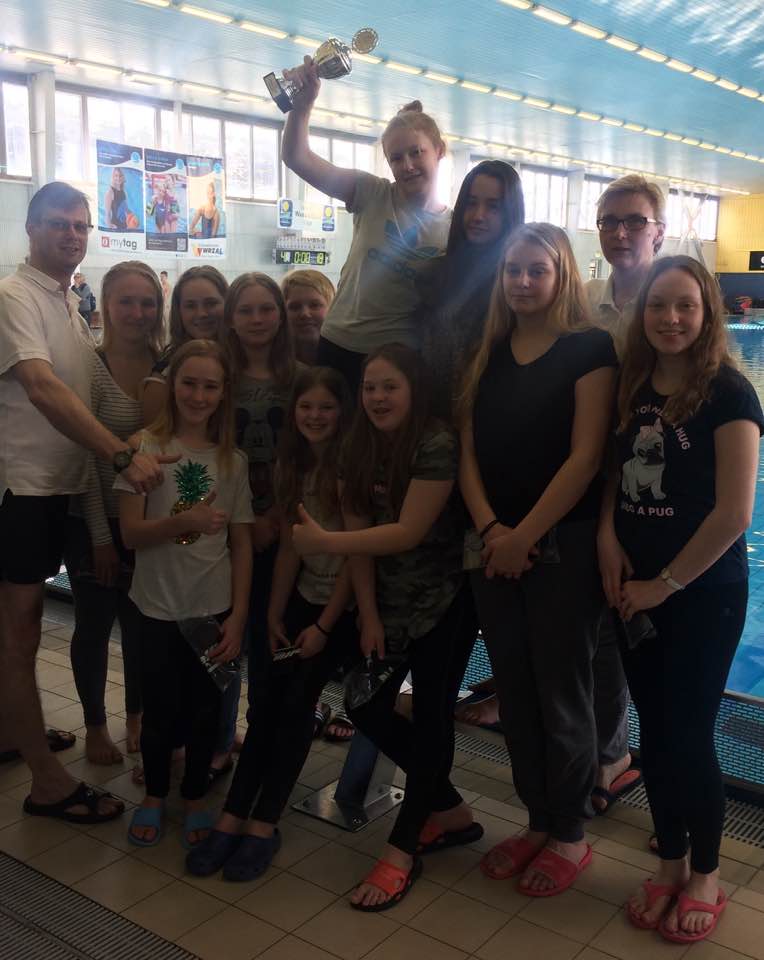 Výsledky turnaje:  1. KVP Piešťany  ( SK) 2. SC Chemnitz3.  Nordrhein-Westfalen-Auswahl4. Südwestfalen- Auswahl5. ČR U 156. SV Esslingen 7. Slavia HKVýsledky našeho družstva : 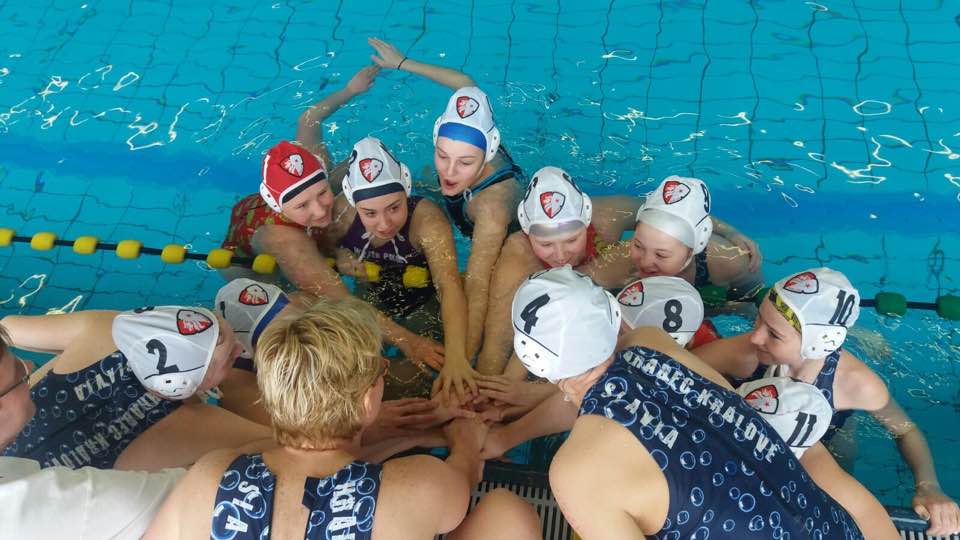 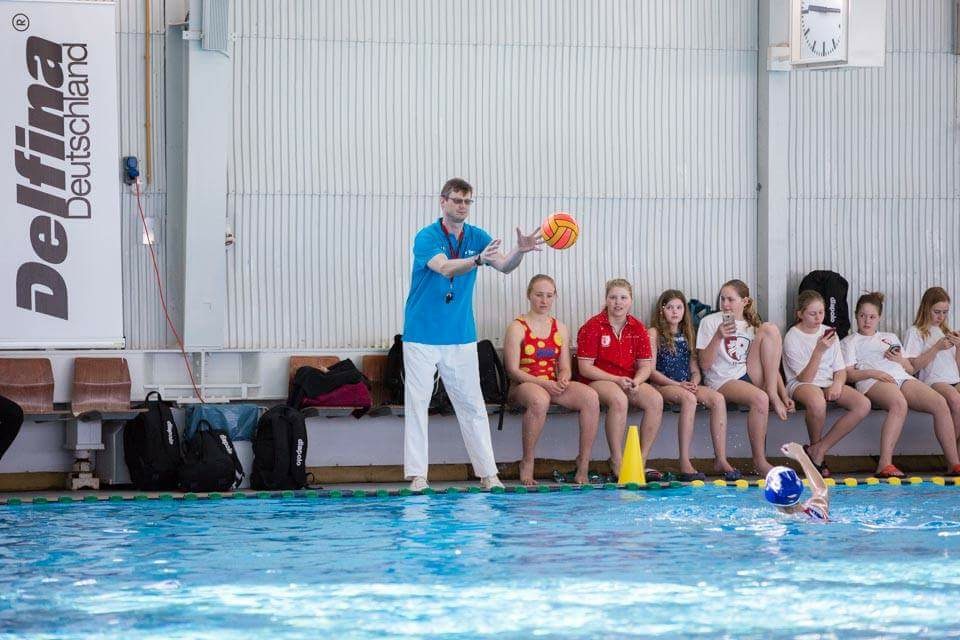 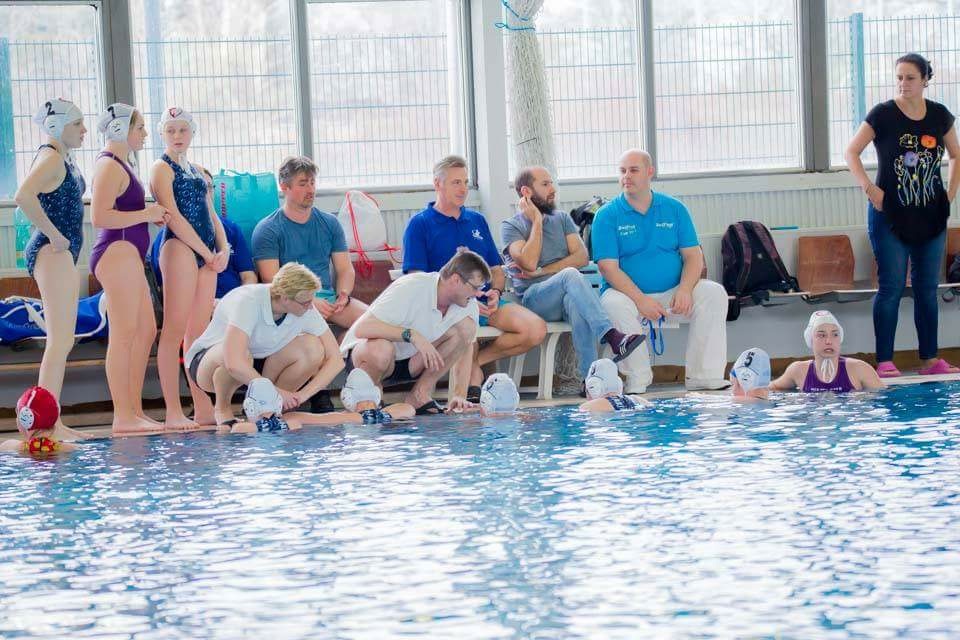 Eva Skalická Pátek 10. 3. 2017SC Chemnitz – Slavia Hradec Králové     26:2Branky : Skalová Milena 1, Makovská Františka 1Sobota 11. 3. 2017Südwestfalen – Slavia Hradec Králové 25:1Branky: Makovská Františka 1Slavia Hradec Králové – Esslingen 5:15Branky : Vlášková Eliška 1, Poláková Timea 1, Skalová Milena 1,Svatošová Barbora 2Neděle 12. 3. 2017Slavia Hradec Králové – Čr U154:17Branky:Svatošová Barbora 2Poláková Timea 2